Unit 4 Lesson 19: Make Two-digit NumbersWU Which One Doesn’t Belong: Different Ways to Show a Number (Warm up)Student Task StatementWhich one doesn’t belong?A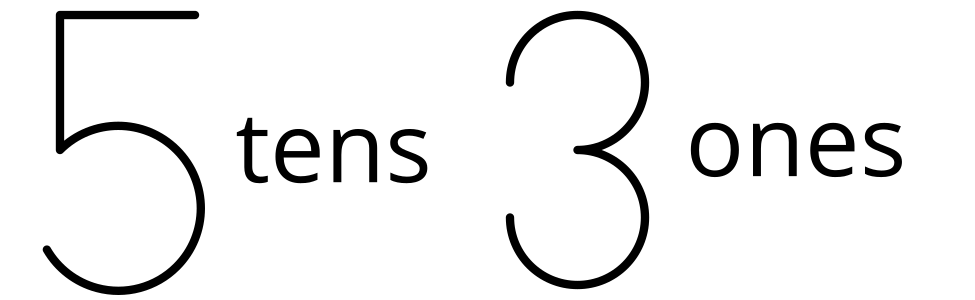 B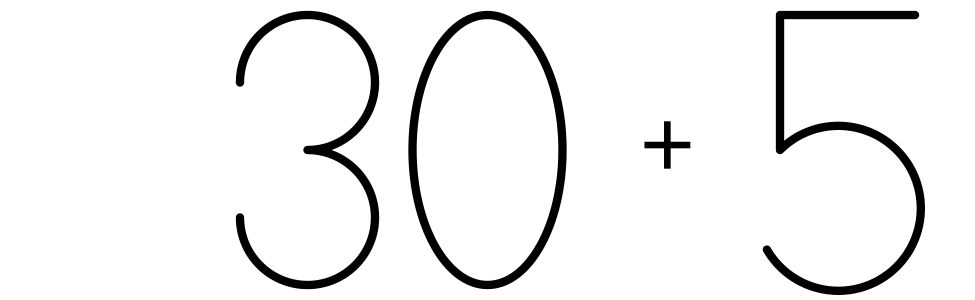 C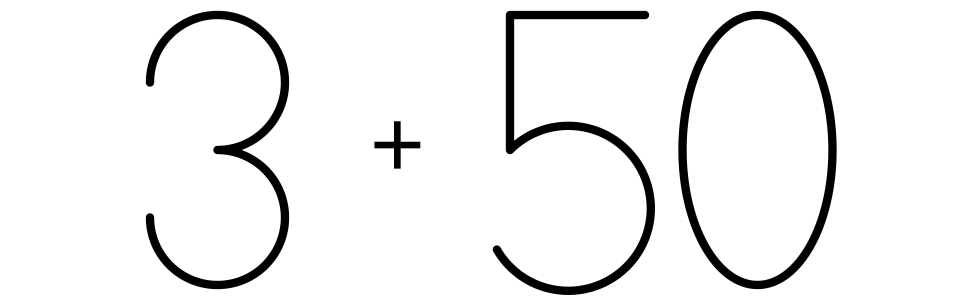 D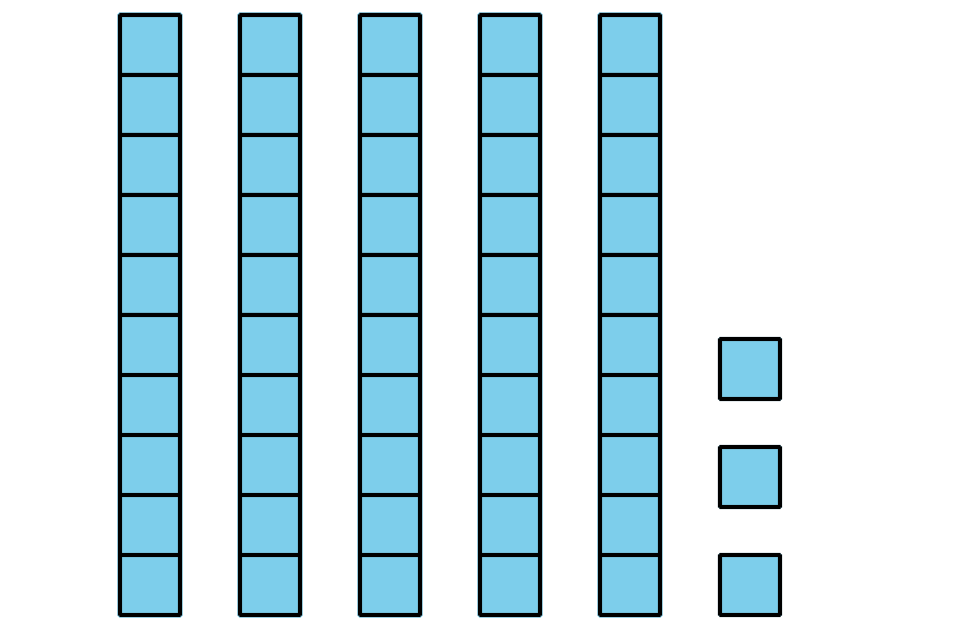 1 Make 65 Using Tens and OnesStudent Task StatementCreate a collection of 65.
You may not break apart any towers.
You may not make any new towers.Show your collection in a way that others will understand.If you have time, think of another way to make 65 using the cubes in the bag.2 Make 37 in Different WaysStudent Task StatementHow many ways can you make 37?
Show your thinking using drawings, numbers, or words.3 Centers: Choice TimeStudent Task StatementChoose a center.Greatest of Them All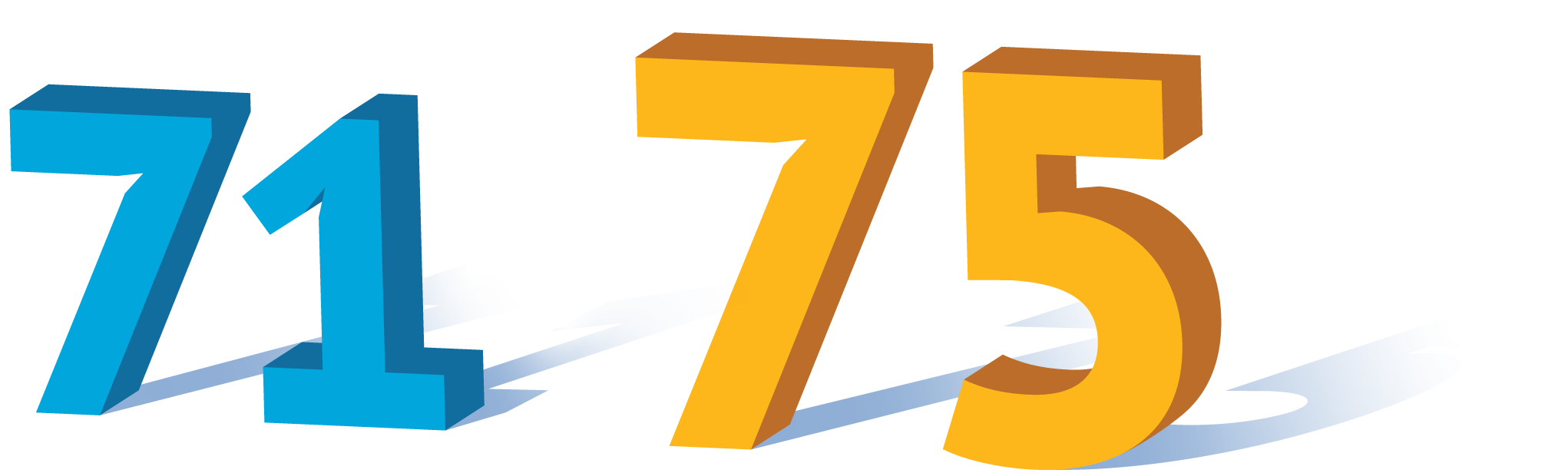 Get Your Numbers in Order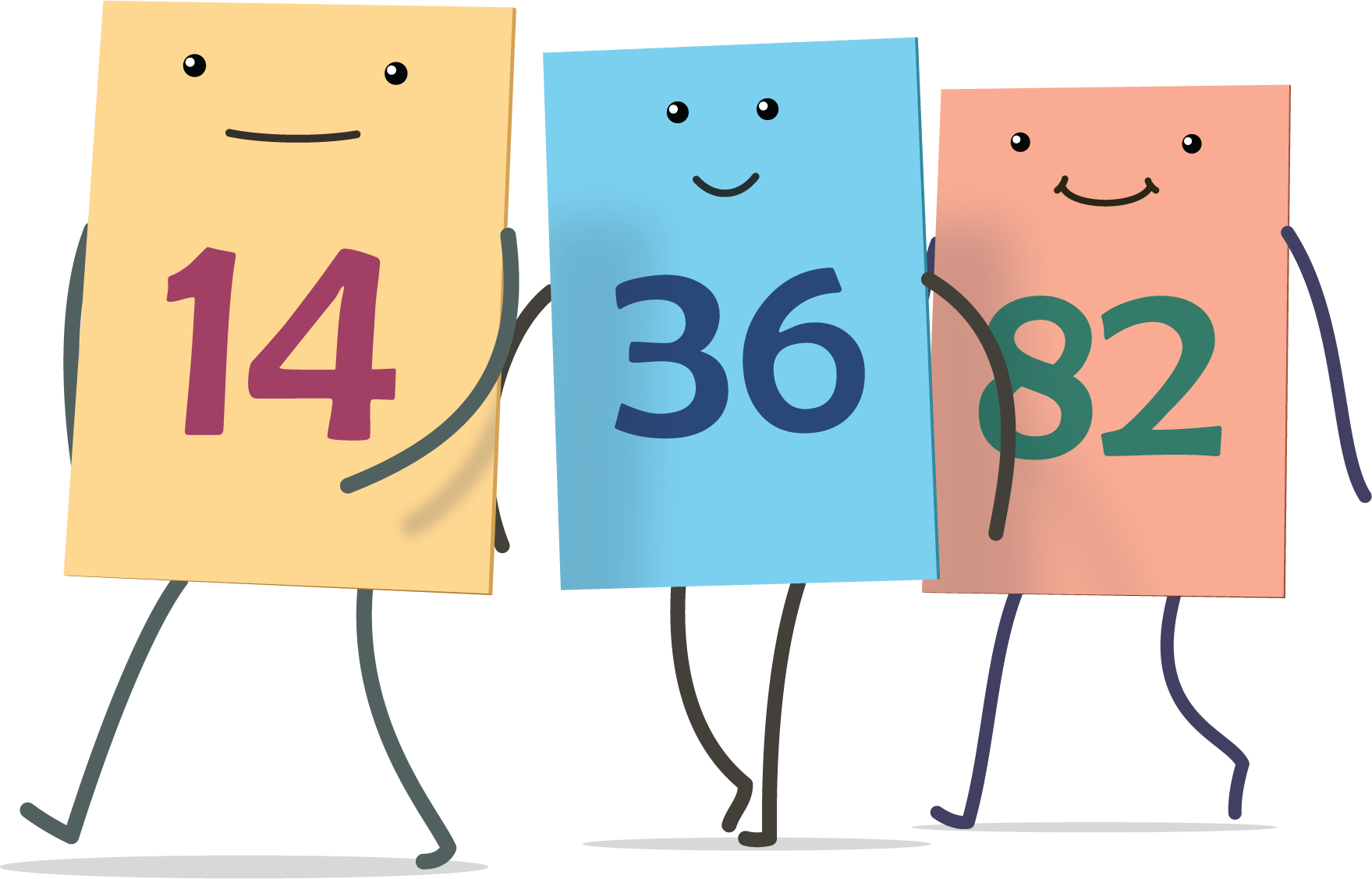 Grab and Count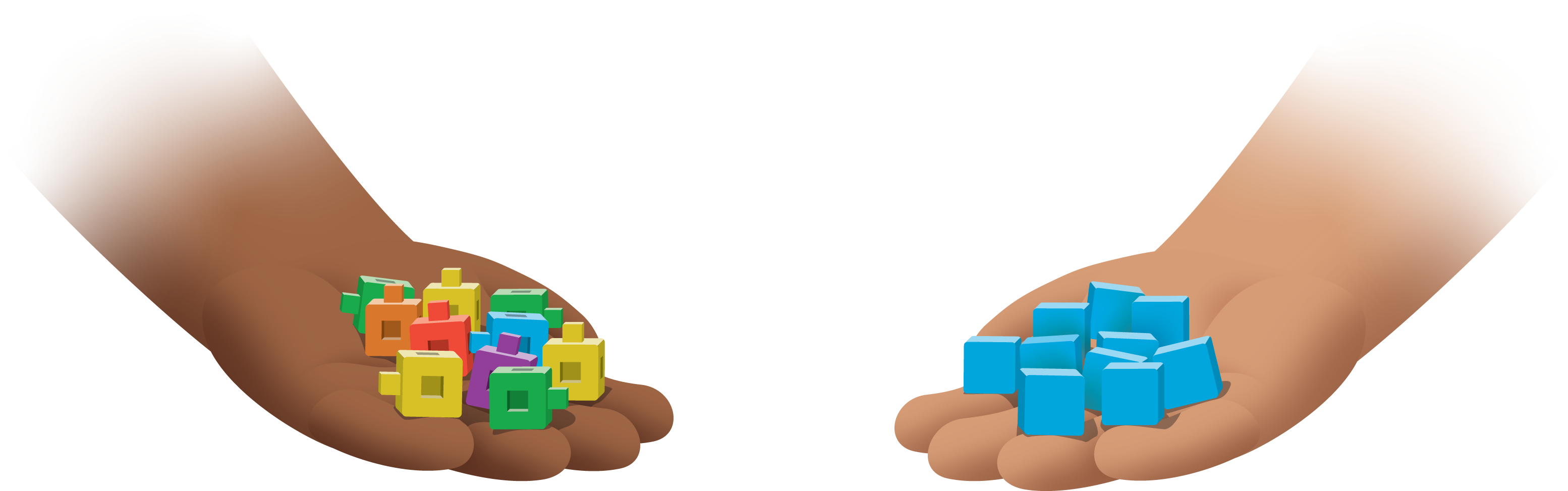 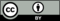 © CC BY 2021 Illustrative Mathematics®